LES TYPES MARABOUT MADEMOISELLE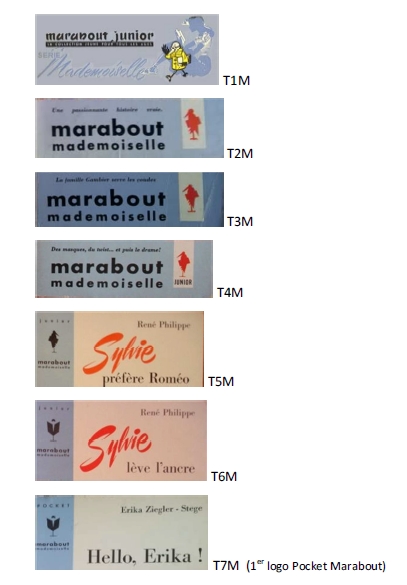 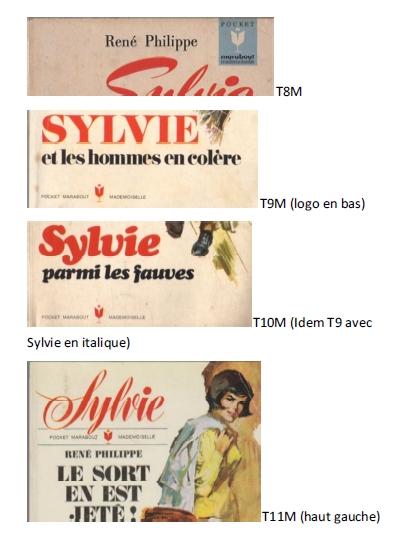 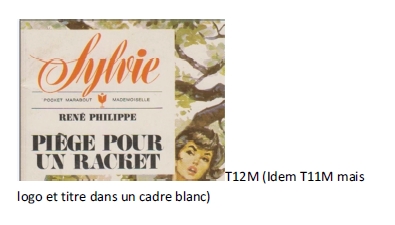 